Домашнее задание по лексической теме: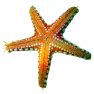 "Подводный мир"Дети должны усвоить: основные названия водных обитателей, части тела рыбы, среда обитания, чем питаются; рыбопродукты, морепродукты, рыболов, рыбозавод.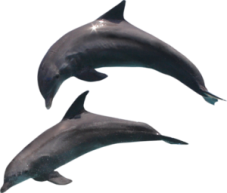 ЛексикаСловарь ребенка должен включать слова: рыба, улитка, лягушка, морские рыбы, аквариумные рыбы, морские животные, корм, пища, плавники, хвост, голова, чешуя, жабры, плавать, ползать, ловить,
хищники.Уважаемые родители! тема этой недели «Подводный мир». Предлагаем вам некоторые рекомендации по работе с детьми для закрепления данной темы.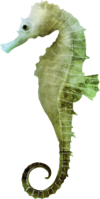 1. Расскажите ребенку о жителях подводного мира (моря, реки, океан, озера).2. Обратите внимание на особенности проживания, питания, строения этих животных.3. Ответьте на вопросы: что у рыб вместо ног? Почему они могут дышать в воде?4. Рассмотрите с ребенком иллюстрации подводных жителей.
Грамматический строй1 «Четвертый лишний» (назови лишний предмет, объясни свой выбор, используя слова «потому что»)
Акула, кит, дельфин, ерш.
Плавники, шерсть, чешуя, жабры.
Лужа, море, река, аквариум. .
Акула, мурена, щука, меченосец.2. «Назови ласково» (образование прилагательных уменьшительной формы)
Карась - карасик (дельфин, щука, лягушка, креветка, рак, ерш, сом)3. «Великаны» (формирование навыка словообразования существительных с увеличительными суффиксами)
Пескарь – пескарище (Скалярия, лягушка, медуза, меченосец, щука, улитка, осьминог, рак кит, морж, золотая рыбка, акула, карась, черепаха, креветка, горбуша)4. «Сосчитай улов» (согласование числительных с существительными в роде, числе и падеже):
Один пескарь, три пескаря, пять пескарей (Скалярия, лягушка, медуза, меченосец, щука, улитка, осьминог, рак кит, морж, золотая рыбка, акула, карась, черепаха, креветка, горбуша)5. «Чей?» (образование притяжательных прилагательных)
У акулы голова - ... акулья.
У щуки плавники - ... У лягушки лапки - ...
У рыбы глаза - ... У черепахи панцирь - ...
У кита хвост -... У дельфина глаза - ...6. «Вкуснятина» (что можно приготовить из рыбы и морепродуктов?)7.Заучите стихотворение Ирины Токмаковой «Где спит рыбка?»Ночью темень. Ночью тишь.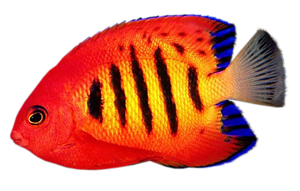 Рыбка, рыбка, где ты спишь?Лисий след ведёт к норе,След собачий - к конуре.Белкин след ведёт к дуплу,Мышкин - к дырочке в полу.Жаль, что в речке, на воде,Нет следов твоих нигде.Только темень, только тишь.Рыбка, рыбка, где ты спишь?8. Загадайте и объясните загадки по теме:Здесь - куда не кинем взор -Водный голубой простор.В нем волна встает стеной,Белый гребень над волной.А порой тут тишь да гладь.Все смогли его узнать? (Море)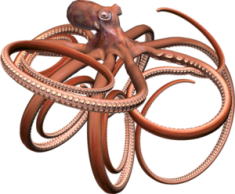 Пронеслась о нем молва:Восемь ног да голова.Чтобы всем страшнее было,Выпускает он чернила. (Осьминог)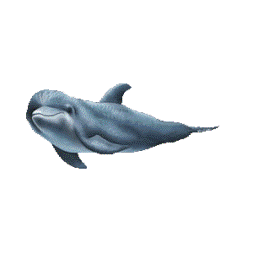 Зверь я, воздухом дышу,Но похож на крупных рыбок.В ватерполо я ловкачИ с детьми играю в мяч. (Дельфин)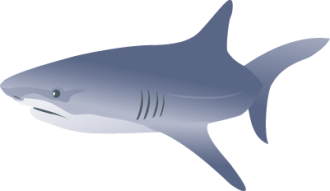 Над водой взметнулась глыба -Это очень злая рыба.Показала свой плавникИ опять исчезла вмиг. (Акула)﻿Связная речь. Составьте рассказ по мнемотаблице.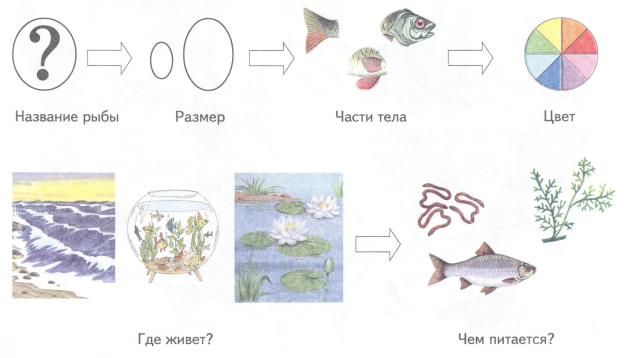 